Panel Nacional de Estudio Anatomopatológico de Anomalías VascularesCoordinadora: Dra. Isabel ColmeneroÁrea Norte-Madrid-Canarias: Dra. María José Beato y Dra. Isabel ColmeneroÁrea Sur: Dr. Andrés  Sanz y Dra. María AyalaÁrea Este: Dr. Carles Saus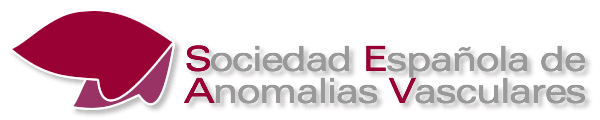 PROTOCOLO DE ENVÍO DE CASOS AL PANEL NACIONAL DE PATÓLOGOS Los patólogos que conforman el Panel Nacional de Estudio Anatomopatológico de la SEAV  se comprometen a aceptar todos los casos con sospecha diagnóstica de cualquier tipo de  Anomalía Vascular que les sea enviado como consulta.El material se enviará a alguno de los Patólogos responsables del área de procedencia de la muestra (Anexo 1).  Se recomienda contactar con el Patólogo vía email o telefónica para notificar el envío (Anexo 2) y utilizar un servicio rápido de mensajería.Cada caso deberá ir acompañado de la hoja de datos clínicos adecuadamente cumplimentada por el médico tratante (Anexo 3), de una copia del informe anatomopatológico del Hospital de origen y de copia de los informes de los estudios radiológicos realizados.De cada caso se enviarán al Panel:Cortes teñidos con H&E de todos los bloques disponibles.Todas las tinciones inmunohistoquímicas realizadas en el Hospital de procedencia de la biopsia.Un bloque representativo de tejido o en su defecto 12 cortes sin teñir para immunohistoquímica.Los Patólogos del Panel se comprometen a devolver al Hospital de origen todo el material que les sea solicitado después de ser analizado e informado, con la excepción de las tinciones realizadas por el Panel y de los cortes teñidos con H&E.El Patólogo del Panel enviará un email al Patólogo de origen para comunicar la llegada de la muestra y la impresión inicial en un plazo no superior a 48 horas desde la recepción del material.El informe definitivo se enviará escaneado y por correo convencional al Patólogo de origen en el plazo de 1 semana.PROTOCOLO DE ENVÍO DE CASOS AL PANEL NACIONAL DE PATÓLOGOS DE LA SEAVANEXO 1 – Mapa de Áreas de referencia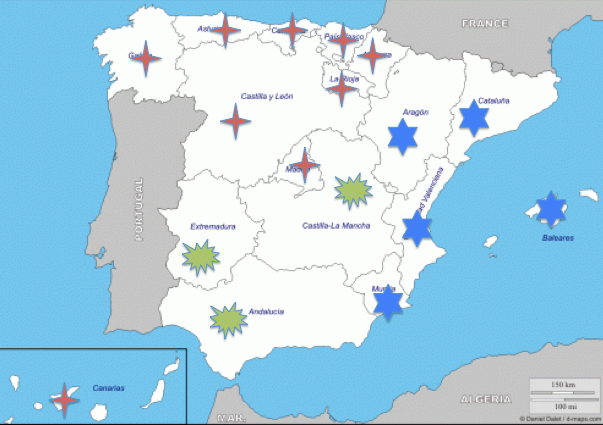  Área Norte-Madrid-Canarias: Dra. María José Beato y Dra. Isabel Colmenero Área Sur: Dr. Andrés Sanz y Dra. María Ayala Área Este: Dr. Carles SausPROTOCOLO DE ENVÍO DE CASOS AL PANEL NACIONAL DE PATÓLOGOS DE LA SEAVANEXO 2 – Datos de contacto de los Patólogos del PanelDra. Isabel ColmeneroServicio de Anatomía PatológicaHospital Infantil Universitario Niño JesúsAv. Menéndez Pelayo, 6528009 - MadridEmail: isabelcolmenero@gmail.com, isabel.colmenero@madrid.salud.orgTeléfono: 91 5035900, extensión 300Dra. María José BeatoServicio de Anatomía PatológicaHospital Universitario La PazPº de la Castellana, 261 28046 - MadridEmail:  mgbeato@yahoo.comTeléfono: 917277300 (secretaría), 912071178 (despacho).Dr. Andrés SanzServicio de Anatomía PatológicaHospital Regional Universitario Carlos HayaAv. de Carlos Haya S/N29010 -  MálagaEmail: laboratoriosanz@gmail.comTeléfono: 951291746Dra. María AyalaServicio de Anatomía PatológicaHospital Regional Universitario Carlos HayaAv. de Carlos Haya S/N29010 -  MálagaEmail: ayalablanca@hotmail.comTeléfono: 951291746Dr. Carles SausServicio de Anatomía PatológicaHospital Universitario son EspasesCarretera de Valldemossa, 7907020 - Palma de Mallorca (Islas Baleares)Email: carlessaus@gmail.com, carlos.saus@ssib.esTeléfono: 871 205 000, extensión 76290PROTOCOLO DE ENVÍO DE CASOS AL PANEL NACIONAL DE PATÓLOGOS DE LA SEAVANEXO 3 – Hoja de recogida de datos clínicos------------------------------------------------------------------------------------------------------------------------------------------Nombre:Apellidos:Fecha de Nacimiento:CIP:Hospital de procedencia:Médico tratante:Patologo responsable: ------------------------------------------------------------------------------------------------------------------------------------------Material enviado (especificar numero): H&E____ Tinciones IHQ ____ Bloques____ Cortes sin teñir____Especificar si solicita devolución del material (si/no):   Bloques______ Tinciones IHQ______Diagnóstico Clínico (o diagnósticos diferenciales):Datos clínicos relevantes (edad de aparición, historia familiar si la hubiese, curso clínico, complicaciones, tratamientos previos, hallazgos asociados, estudios complementarios realizados):Hoja cumplimentada por (nombre, fecha y firma):Datos de contacto (email y teléfono):